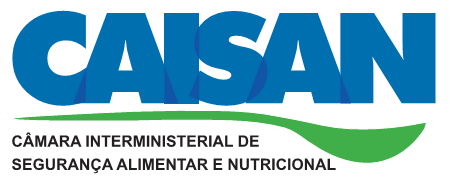 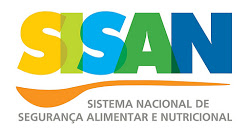 	INFORME CRIANÇA FELIZAs CAISANS Estaduais,	C/C aos Conseas Estaduais	O governo federal publicou nesta quinta-feira (6), no Diário Oficial da União, o Decreto 8.869 que institui o Programa Criança Feliz. Coordenada pelo Ministério do Desenvolvimento Social e Agrário (MDSA), a iniciativa vai promover o desenvolvimento integral das crianças na primeira infância.	O programa priorizará gestantes e crianças de até três anos beneficiárias do Programa Bolsa Família, e as de até seis anos e suas famílias beneficiárias do Benefício de Prestação Continuada (BPC). Pesquisas científicas comprovam que os primeiros anos de vida são o período com a maior “janela de oportunidades” para o desenvolvimento humano integral. A importância das políticas públicas para atenção à primeira infância foi recentemente reconhecida no Brasil pela Lei 13.257/2016 – o Marco Legal da Primeira Infância. A legislação ressalta a necessidade da integração de esforços da União, dos estados, dos municípios, das famílias e da sociedade no sentido de promover e defender os direitos das crianças e ampliar as políticas que promovam o desenvolvimento integral da primeira infância. 	O Programa Criança Feliz foi criado para reforçar a implementação do Marco Legal e promover, assim, o desenvolvimento integral das crianças na primeira infância, considerando sua família e seu contexto de vida. O programa já conta com orçamento de R$ 300 milhões. Este ano, o Criança Feliz apoiará, inicialmente, os programas de primeira infância já existentes no país. 	A segurança alimentar e nutricional é aspecto  fundamental  para  a  garantia  da proteção  social,  de  cuidados  e  da  promoção  do  desenvolvimento  de  crianças  na primeira infância. Precisa ser garantida desde os primeiros estágios da gestação, prolongando-se por todas as fases do desenvolvimento infantil. As situações de insegurança alimentar e nutricional relacionam-se de diferentes maneiras com as dinâmicas e realidades territoriais, como por exemplo, a falta de acesso à água, alimentos, renda, saneamento básico, entre outros.	Neste sentido, é fundamental que as Caisans Estaduais reforcem a adequada mobilização para adesão de estados e municípios ao Programa Criança Feliz, sobretudo aos municípios do Mapa de Insegurança Alimentar e Nutricional, que ainda convivem com a desnutrição infantil acima da média populacional (documento já enviado a todos os estados). Os municípios e estados que aderiram até o dia 02/12/2016 receberão os recursos ainda neste ano, enquanto que os municípios que aderirem ao Programa posterior a esta data receberão os recursos em 2017. Os prazos estabelecidos de adesão são:	Quanto ao financiamento federal para os estados, aqueles que aderirem as ações do Programa Primeira Infância no SUAS serão financiados em parcela única referente aos exercícios de 2016 e 2017, no equivalente a:- Valor fixo para cada Estado: perfazendo o valor de R$ 240 mil (duzentos e quarenta mil reais) para cada Estado;- Valor variável para cada Estado: distribuídos de forma proporcional entre os Estados, considerando: a) o número de municípios elegíveis pelo Programa em cada estado, com peso 2 (dois); b) a quantidade de crianças e gestantes potencialmente atendidas pelo Programa nos municípios de cada estado, com peso 1 (um).	A sistemática, prazos e procedimentos para o repasse de recursos do Fundo Nacional de Assistência Social para os Fundos de Assistência Social dos Estados serão regulamentados por meio de Portaria do Ministério  do  Desenvolvimento Social e Agrário.	Quanto ao financiamento federal para os municípios e Distrito Federal, aqueles que aderirem as ações do Programa Primeira Infância no SUAS  serão  financiados  no  valor  correspondente  de  R$  50,00 (cinquenta  reais)  mensal  por  indivíduos  do  público  prioritário  das  visitas domiciliares acompanhados, observado o teto máximo que corresponde a:I -  Pequeno  Porte  I:  referenciamento  de  100  (cem)  indivíduos  do  público prioritário por CRAS; II -  Pequeno Porte II: referenciamento de 150 (cento e ciquenta) indivíduos do público prioritário por CRAS;III - Médio, Grande Porte e Metrópole: referenciamento de 200 (duzentos) indivíduos do público prioritário por CRAS.	A sistemática, prazos e procedimentos para o repasse de recursos do Fundo Nacional de Assistência Social para os Fundos de Assistência Social dos Municípios e DF serão regulamentados por meio de Portaria do Ministério do Desenvolvimento Social e Agrário.	Reforçamos que a adesão é de responsabilidade das Secretarias de Assistência Social dos municípios/estados, podendo ser feita pelo link de acesso a adesão: http://aplicacoes.mds.gov.br/snas/termoaceite/crianca_feliz_2016/.	Reconhecendo os avanços brasileiros na construção de políticas públicas para as mulheres, para as mães e para as crianças – especialmente pela implementação do Sistema Único de Saúde (SUS), do Sistema Único de Assistência Social (SUAS), do direito à educação básica e do aumento do acesso às creches – entendemos ainda que este é mais um importante passo para transformar de vez uma realidade em que muitas famílias ainda vivem em situação de risco social. E somente a soma de esforços entre União e os vários entes federados poderá dar resultados efetivos.Prazos para o AceiteEstados25.11.2016 a 02.12.2016Municípios e DF25.11.2016 a 10.02.2017Municípios com Programas Similares25.11.2016 a 02.12.2016 (Com envio de informações sobre o Programa Similar).